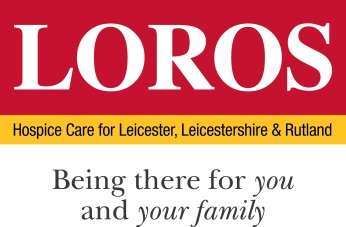 PERSON SPECIFICATIONPOST: 		Catering Assistant - BankDEPARTMENT:	CateringP:\PERSONNEL\Person Specifications\Person Specifications 2019\Proposed Catering\Person specification Catering Assistant July 2019.docxEssential CriteriaDesirable CriteriaHow & WhenEducation / QualificationGCSE grade A to C/9 to 4 or equivalent or a good standard of educationBasic Food Hygiene certificateNVQ Level 1 / 2 or above in hospitality & catering and/or professional cookeryHealth and Safety and Advanced Food Hygiene Certificates/ApplicationSkills / AbilitiesA willingness and ability to assist in all areas of the kitchen with food preparation and hygiene standards.Customer service skillsAbility to work on own initiative with supervisory support.Good communicatorApplicationAssessment Centre/InterviewReferencesExperienceIdeally some experience in a similar roleWillingness to learn and enthusiasm for catering as a career.Ability to work with minimal supervisionHave worked within a hospice environmentApplicationAssessment Centre/InterviewReferencesKnowledgeGood basic food knowledgeDietary and Allergen awareness Understanding the importance of health and hygieneAssessment Centre/InterviewMotivation and personal attributesAble to contribute to LOROS’ Values & BehavioursWillingness to learn, train and develop Flexible and able to work as part of a team.Passion for cookingProvide excellent customer serviceAssessment Centre/InterviewReferences